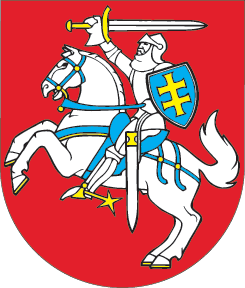 LIETUVOS RESPUBLIKOSALKOHOLIO KONTROLĖS ĮSTATYMO NR. I-857 16 IR 18 STRAIPSNIŲ PAKEITIMOĮSTATYMAS2020 m. birželio 30 d. Nr. XIII-3227Vilnius1 straipsnis. 16 straipsnio pakeitimas Pakeisti 16 straipsnio 3 dalį ir ją išdėstyti taip:„3. Mažmenine prekyba alkoholiniais gėrimais leidžiama verstis tik turint licenciją verstis mažmenine prekyba alkoholiniais gėrimais. Licencijas išduoda, papildo, rekvizitus patikslina atitinkamos savivaldybės vykdomoji institucija. Licencijos verstis mažmenine prekyba alkoholiniais gėrimais, kurių tūrinė etilo alkoholio koncentracija neviršija 15 procentų, kurortuose ir kitose savivaldybių tarybų nustatytose poilsio bei turizmo teritorijose išduodamos įmonėms, Europos juridiniams asmenims ir jų filialams savivaldybių tarybų nustatyto kurortinio, poilsio bei turizmo sezono laikotarpiui. Vienkartinės licencijos verstis mažmenine prekyba natūralios fermentacijos alkoholiniais gėrimais, kurių tūrinė etilo alkoholio koncentracija neviršija 13 procentų, parodose, natūralios fermentacijos alkoholiniais gėrimais, kurių tūrinė etilo alkoholio koncentracija neviršija 7,5 procento, mugėse ir masiniuose renginiuose, taip pat verstis mažmenine prekyba visais alkoholiniais gėrimais parodose ir mugėse, vykstančiose stacionariuose pastatuose, išduodamos teisę verstis mažmenine prekyba atitinkamų grupių alkoholiniais gėrimais turinčioms įmonėms, Europos juridiniams asmenims ir jų filialams ne ilgesniam kaip renginio trukmės laikui. Kitos licencijos verstis mažmenine prekyba alkoholiniais gėrimais išduodamos įmonėms, Europos juridiniams asmenims ir jų filialams neterminuotam laikui. Įmonėms, Europos juridiniams asmenims ir jų filialams, prekiaujantiems alkoholiniais gėrimais stacionariosiose viešojo maitinimo vietose, jų turima neterminuota mažmeninės prekybos alkoholiniais gėrimais licencija suteikia teisę aptarnauti pirkėjus lauko sąlygomis ne didesniu kaip 40 metrų atstumu nuo stacionariosios viešojo maitinimo vietos įrengtose aptarnavimo vietose (zonose). Savivaldybių tarybos turi teisę uždrausti prekybą alkoholiniais gėrimais lauko sąlygomis ar apriboti prekybos alkoholiniais gėrimais lauko sąlygomis laiką ir trukmę.“2 straipsnis. 18 straipsnio pakeitimas1. Papildyti 18 straipsnio 1 dalį 5 punktu:„5) alkoholiniais gėrimais, kurių tūrinė etilo alkoholio koncentracija neviršija 15 procentų, – nestacionariosiose viešojo maitinimo vietose savivaldybės tarybos nustatyto kurortinio, poilsio ir turizmo sezono laikotarpiu.“2. Pakeisti 18 straipsnio 3 dalies 6 punktą ir jį išdėstyti taip:„6) nestacionariosiose mažmeninės prekybos ir viešojo maitinimo vietose. Šis draudimas netaikomas alkoholiniams gėrimams, parduodamiems tarptautinio susisiekimo traukiniuose, siaurojo geležinkelio traukiniuose ir laivuose, kuriuose yra atskirai įrengtos viešojo maitinimo vietos, orlaiviuose, vežančiuose keleivius tarptautiniais maršrutais, parodose ir mugėse, vykstančiose stacionariuose pastatuose, viešbučių kambariuose įrengtuose minibaruose, taip pat šio straipsnio 1 dalies 2, 3, 4, 5 punktuose nurodytais atvejais;“.3. Pakeisti 18 straipsnio 3 dalies 15 punktą ir jį išdėstyti taip:„15) paplūdimiuose, išskyrus alkoholinius gėrimus, kurių tūrinė etilo alkoholio koncentracija neviršija 15 procentų, – nestacionariosiose paplūdimiuose įrengtose viešojo maitinimo vietose savivaldybės tarybos nustatyto kurortinio, poilsio ir turizmo sezono laikotarpiu.“4. Pakeisti 18 straipsnio 4 dalies 1 punktą ir jį išdėstyti taip:„1) pilstomus alkoholinius gėrimus. Šis draudimas netaikomas alkoholiniams gėrimams, parduodamiems stacionariosiose viešojo maitinimo vietose, stacionariuose pastatuose vykstančiose parodose ir mugėse, tarptautinio susisiekimo traukiniuose, siaurojo geležinkelio traukiniuose ir laivuose, kuriuose yra atskirai įrengtos viešojo maitinimo vietos, orlaiviuose, vežančiuose keleivius tarptautiniais maršrutais, alkoholiniams gėrimams (kurių tūrinė etilo alkoholio koncentracija neviršija 15 procentų), parduodamiems nestacionariosiose viešojo maitinimo vietose savivaldybės tarybos nustatyto kurortinio, poilsio ir turizmo sezono laikotarpiu, taip pat pilstomiems alui, alaus mišiniams su nealkoholiniais gėrimais ir natūralios fermentacijos sidrui, parduodamiems firminėse alkoholinių gėrimų gamybos įmonių parduotuvėse, pilstomiems alui, alaus mišiniams su nealkoholiniais gėrimais, natūralios fermentacijos midui ir natūralios fermentacijos sidrui (kurių tūrinė etilo alkoholio koncentracija neviršija 7,5 procento), parduodamiems parodose, mugėse ir kituose masiniuose renginiuose;“.3 straipsnis. Įstatymo įsigaliojimas ir įgyvendinimas1. Šis įstatymas, išskyrus šio straipsnio 2 dalį, įsigalioja 2020 m. rugpjūčio 1 d.2. Lietuvos Respublikos Vyriausybė arba jos įgaliota institucija iki 2020 m. liepos 31 d. priima šio įstatymo įgyvendinamuosius teisės aktus.Skelbiu šį Lietuvos Respublikos Seimo priimtą įstatymą.Respublikos Prezidentas	Gitanas Nausėda